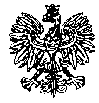 KOMENDA WOJEWÓDZKA POLICJIz siedzibą w RadomiuSekcja Zamówień Publicznych	ul. 11 Listopada 37/59, 26-600 Radomtel. 47 701 3103 		tel. 47 701 2263 Radom, dnia 24.08.2023 r.L. dz. ZP – 1691/23 				Egz. PojedynczyWYKONAWCYINFORMACJA O UNIEWAŻNIENIU POSTĘPOWANIAna zadanie nr 2, 3, 5, 6, 7, 10, 11, 12, 13, 14, 16Dotyczy: postępowania o udzielenie zamówienia publicznego ogłoszonego na usługi w trybie podstawowym, na podstawie art. 275 pkt 2 ustawy w przedmiocie zamówienia: Usługa parkowania/przechowywania pojazdów/rzeczy zabezpieczonych przez Policję i na jej koszt oraz innych pojazdów zleconych przez Policję do prowadzonych postępowań Nr sprawy 26/23Zamawiający – Komenda Wojewódzka Policji z siedzibą w Radomiu, działając na podstawie art. 260 ust. 1 i 2 ustawy z dnia 11 września 2019 r. Prawo zamówień publicznych (Dz. U. z 2022 r., poz. 1710 ze zm.) zawiadamia, że postępowanie zostało unieważnione w części dotyczącej:Zadanie nr 2 – Usługa parkowania/przechowywania pojazdów/rzeczy zabezpieczonych przez Policję i na jej koszt oraz innych pojazdów zleconych przez Policję do prowadzonych postępowań – KPP Białobrzegi, Żeromskiego 23, 26-800 Białobrzegi Uzasadnienie prawne: 	art. 255 pkt. 1 ustawy z dnia 11 września 2019 r. Prawo zamówień publicznych (Dz. U. z 2022 r., poz. 1710 z późn. zm.) – Zamawiający unieważnia postępowanie o udzielenie zamówienia, jeżeli nie złożono żadnego wniosku o dopuszczenie do udziału w postępowaniu albo żadnej oferty.Uzasadnienie faktyczne: 	na zadanie nr 2 nie złożono żadnej oferty.Zadanie nr 3 – Usługa parkowania/przechowywania pojazdów/rzeczy zabezpieczonych przez Policję i na jej koszt oraz innych pojazdów zleconych przez Policję do prowadzonych postępowań – KPP Ciechanów, 11 Pułku Ułanów Legionowych 25, 06-400 Ciechanów Uzasadnienie prawne: 	art. 255 pkt. 1 ustawy z dnia 11 września 2019 r. Prawo zamówień publicznych (Dz. U. z 2022 r., poz. 1710 z późn. zm.) – Zamawiający unieważnia postępowanie o udzielenie zamówienia, jeżeli wszystkie złożone wnioski o dopuszczenie do udziału w postępowaniu albo oferty podlegały odrzuceniu.Uzasadnienie faktyczne: 	na zadanie nr 3 wszystkie złożone wnioski o dopuszczenie do udziału w postępowaniu albo oferty podlegały odrzuceniu.Zadanie nr 5 – Usługa parkowania/przechowywania pojazdów/rzeczy zabezpieczonych przez Policję i na jej koszt oraz innych pojazdów zleconych przez Policję do prowadzonych postępowań – KPP Gostynin, 3 Maja 17, 09-500 Gostynin Uzasadnienie prawne: 	art. 255 pkt. 1 ustawy z dnia 11 września 2019 r. Prawo zamówień publicznych (Dz. U. z 2022 r., poz. 1710 z późn. zm.) – Zamawiający unieważnia postępowanie o udzielenie zamówienia, jeżeli nie złożono żadnego wniosku o dopuszczenie do udziału w postępowaniu albo żadnej oferty.Uzasadnienie faktyczne: 	na zadanie nr 5 nie złożono żadnej oferty.Zadanie nr 6 – Usługa parkowania/przechowywania pojazdów/rzeczy zabezpieczonych przez Policję i na jej koszt oraz innych pojazdów zleconych przez Policję do prowadzonych postępowań – KPP Kozienice, Radomska 1, 26-900 Kozienice Uzasadnienie prawne: 	art. 255 pkt. 1 ustawy z dnia 11 września 2019 r. Prawo zamówień publicznych (Dz. U. z 2022 r., poz. 1710 z późn. zm.) – Zamawiający unieważnia postępowanie o udzielenie zamówienia, jeżeli nie złożono żadnego wniosku o dopuszczenie do udziału w postępowaniu albo żadnej oferty.Uzasadnienie faktyczne: 	na zadanie nr 6 nie złożono żadnej oferty.Zadanie nr 7 – Usługa parkowania/przechowywania pojazdów/rzeczy zabezpieczonych przez Policję i na jej koszt oraz innych pojazdów zleconych przez Policję do prowadzonych postępowań – KPP Lipsko, Spacerowa 31A, 27-300 Lipsko Uzasadnienie prawne: 	art. 255 pkt. 1 ustawy z dnia 11 września 2019 r. Prawo zamówień publicznych (Dz. U. z 2022 r., poz. 1710 z późn. zm.) – Zamawiający unieważnia postępowanie o udzielenie zamówienia, jeżeli nie złożono żadnego wniosku o dopuszczenie do udziału w postępowaniu albo żadnej oferty.Uzasadnienie faktyczne: 	na zadanie nr 7 nie złożono żadnej oferty.Zadanie nr 10 – Usługa parkowania/przechowywania pojazdów/rzeczy zabezpieczonych przez Policję i na jej koszt oraz innych pojazdów zleconych przez Policję do prowadzonych postępowań – KPP Przasnysz, Świerkowa 5, 06-300 Przasnysz Uzasadnienie prawne: 	art. 255 pkt. 1 ustawy z dnia 11 września 2019 r. Prawo zamówień publicznych (Dz. U. z 2022 r., poz. 1710 z późn. zm.) – Zamawiający unieważnia postępowanie o udzielenie zamówienia, jeżeli nie złożono żadnego wniosku o dopuszczenie do udziału w postępowaniu albo żadnej oferty.Uzasadnienie faktyczne: 	na zadanie nr 10 nie złożono żadnej oferty.Zadanie nr 11 – Usługa parkowania/przechowywania pojazdów/rzeczy zabezpieczonych przez Policję i na jej koszt oraz innych pojazdów zleconych przez Policję do prowadzonych postępowań – KPP Pułtusk, Marii Skłodowskiej-Curie 3, 06-100 PułtuskUzasadnienie prawne: 	art. 255 pkt. 1 ustawy z dnia 11 września 2019 r. Prawo zamówień publicznych (Dz. U. z 2022 r., poz. 1710 z późn. zm.) – Zamawiający unieważnia postępowanie o udzielenie zamówienia, jeżeli nie złożono żadnego wniosku o dopuszczenie do udziału w postępowaniu albo żadnej oferty.Uzasadnienie faktyczne: 	na zadanie nr 11 nie złożono żadnej oferty.Zadanie nr 12 – Usługa parkowania/przechowywania pojazdów/rzeczy zabezpieczonych przez Policję i na jej koszt oraz innych pojazdów zleconych przez Policję do prowadzonych postępowań – KPP Sierpc, Jana Kilińskiego 24C, 09-200 Sierpc Uzasadnienie prawne: 	art. 255 pkt. 1 ustawy z dnia 11 września 2019 r. Prawo zamówień publicznych (Dz. U. z 2022 r., poz. 1710 z późn. zm.) – Zamawiający unieważnia postępowanie o udzielenie zamówienia, jeżeli nie złożono żadnego wniosku o dopuszczenie do udziału w postępowaniu albo żadnej oferty.Uzasadnienie faktyczne: 	na zadanie nr 12 nie złożono żadnej oferty.Zadanie nr 13 – Usługa parkowania/przechowywania pojazdów/rzeczy zabezpieczonych przez Policję i na jej koszt oraz innych pojazdów zleconych przez Policję do prowadzonych postępowań – KPP Sochaczew, 1 Maja 10, 96-500 Sochaczew Uzasadnienie prawne: 	art. 255 pkt. 1 ustawy z dnia 11 września 2019 r. Prawo zamówień publicznych (Dz. U. z 2022 r., poz. 1710 z późn. zm.) – Zamawiający unieważnia postępowanie o udzielenie zamówienia, jeżeli nie złożono żadnego wniosku o dopuszczenie do udziału w postępowaniu albo żadnej oferty.Uzasadnienie faktyczne: 	na zadanie nr 13 nie złożono żadnej oferty.Zadanie nr 14 – Usługa parkowania/przechowywania pojazdów/rzeczy zabezpieczonych przez Policję i na jej koszt oraz innych pojazdów zleconych przez Policję do prowadzonych postępowań – KPP Szydłowiec, Tadeusza Kościuszki 194, 26-500 Szydłowiec Uzasadnienie prawne: 	art. 255 pkt. 1 ustawy z dnia 11 września 2019 r. Prawo zamówień publicznych (Dz. U. z 2022 r., poz. 1710 z późn. zm.) – Zamawiający unieważnia postępowanie o udzielenie zamówienia, jeżeli nie złożono żadnego wniosku o dopuszczenie do udziału w postępowaniu albo żadnej oferty.Uzasadnienie faktyczne: 	na zadanie nr 14 nie złożono żadnej oferty.Zadanie nr 16 – Usługa parkowania/przechowywania pojazdów/rzeczy zabezpieczonych przez Policję i na jej koszt oraz innych pojazdów zleconych przez Policję do prowadzonych postępowań – KPP Żuromin, Warszawska 8, 09-300 Żuromin Uzasadnienie prawne: 	art. 255 pkt. 1 ustawy z dnia 11 września 2019 r. Prawo zamówień publicznych (Dz. U. z 2022 r., poz. 1710 z późn. zm.) – Zamawiający unieważnia postępowanie o udzielenie zamówienia, jeżeli nie złożono żadnego wniosku o dopuszczenie do udziału w postępowaniu albo żadnej oferty.Uzasadnienie faktyczne: 	na zadanie nr 16 nie złożono żadnej oferty.Z poważaniemWz. Starszy inspektorSekcji Zamówień PublicznychKWP z siedzibą w RadomiuAgnieszka SytaWyk. egz. poj.Opracował: Monika Jędrys Informację o unieważnieniu postępowania na zadanie nr 2, 3, 5, 6, 7, 10, 11, 12, 13, 14, 16 przekazano wykonawcom za pośrednictwem platformy zakupowej Open Nexus, w dniu 24.08.2023 r., a także udostępniono na stronie internetowej prowadzonego postępowania pod adresem: https://platformazakupowa.pl/pn/kwp_radom w dniu 24.08.2023 r.